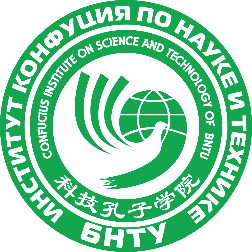 ПОЛОЖЕНИЕо проведении конкурса эссе«Год Дракона»I. Общие положенияКонкурс эссе среди школьников, студентов, изучающих китайский язык и слушателей курсов Института Конфуция по науке и технике БНТУ (далее Конкурс) приурочен к празднованию Всемирного дня китайского языка 20 апреля и проводится в целях развития и совершенствования навыков письменной речи и привлечения интереса к Китаю, китайскому языку и культуре.II. Цели и задачи КонкурсаЦель Конкурса: развитие умений письменной речи, творческой активности и повышение интереса к культуре Китая.Задачи Конкурса:- выявление и развитие творческих способностей;- продвижение и пропаганда идеи самореализации молодого поколения;- популяризация китайского языка;- повышение интереса к изучению китайского языка и культуры;- формирование толерантности и уважения к культурному наследию Китая.III. Организаторы конкурса3.1. Организатором Конкурса выступает Институт Конфуция по науке и технике БНТУ.3.2. Организатор Конкурса формирует Оргкомитет, который определяет состав жюри и обеспечивает проведение Конкурса. IV. Участники конкурсаК участию в Конкурсе эссе приглашаются студенты БНТУ, учащиеся учебных пунктов ИКНТ БНТУ, изучающие китайский язык, а также слушатели курсов Института Конфуция по науке и технике БНТУ.1-я категория: «начинающий китаевед».2-я категория: «знающий китайский язык».3-я категория: «мастер владения китайским языком».Участвующим в конкурсе предлагается подготовить эссе на тему «Символ года Дракона в культуре Китая», раскрывающую их знания, впечатления или представления о Китае. Формат, знаки препинания:Должны соответствовать требованиям китайского языка.Иероглифы:Иероглифы должны быть написаны от руки правильно, четко и ясно.Грамматика и лексика:Участник должен продемонстрировать грамотное и уместное употребление грамматических структур в соответствии с коммуникативной задачей. Также участник должен продемонстрировать лексический запас, необходимый для раскрытия темы, достаточно точный выбор слов и адекватное владение лексической сочетаемостью.Количество иероглифов:1-я категория: от 100 до 500 иероглифовОбратите внимание: сочинение, содержащее менее 100 иероглифов, не рассматривается, также та часть сочинения, которая превышает 500 иероглифов – не рассматривается.2-я категория: от 200 до 500 иероглифовОбратите внимание: сочинение, содержащее менее 200 иероглифов, не рассматривается, также та часть сочинения, которая превышает 500 иероглифов – не рассматривается.3-я категория: от 300 до 500 иероглифовОбратите внимание: сочинение, содержащее менее 340 иероглифов, не рассматривается, также та часть сочинения, которая превышает 500 иероглифов – не рассматривается.V. Порядок и условия проведения Конкурса5.1. Конкурс проводится с 8 апреля 2024 года по 16 апреля 2024 года. Итоги конкурса подводятся 19 апреля 2024 года.5.2. Оргкомитет Конкурса: - определяет критерии оценки и организует экспертизу работ, представленных на конкурс;- обеспечивает контроль за соблюдением порядка и условий проведения Конкурса;5.3. Прием работ на Конкурс осуществляется по адресу электронной почты с пометкой «Конкурс эссе»: E-mail: cist.bntu@gmail.com. Работы, отправленные позже указанного времени, не принимаются.Телефон для справок: +375 17 331-12-62.Срок подачи эссе: до 16 апреля 2024 года (включительно).5.4. Оргкомитет Конкурса эссе имеет право на публикацию любых конкурсных работ полностью или частично без уведомления авторов и без выплаты им какого-либо вознаграждения, а также на использование работ в исследовательских целях. Участие в Конкурсе эссе означает согласие с условиями конкурса.VI. Содержание конкурса.Для участия в Конкурсе эссе участники представляют по указанному в п. 5.3. настоящего Положения адресу электронной почты:- эссе участника по указанной теме в формате PDF (Приложение 2);- анкету участника в формате PDF (Приложение 1).VII. Подведение итогов конкурса7.1. Победителей конкурса определяет Оргкомитет Конкурса.7.2. При рассмотрении работ Оргкомитетом учитываются самостоятельность, кругозор, последовательность изложения, грамотность, богатство языка, точность слов, выразительность, доступность, стилистика, нормативность словоупотребления, правильность фразового построения, образность, эмоциональность, неформальный подход к теме.7.3. По итогам конкурса будут определены обладатели трех призовых мест в каждой категории. Организаторы Конкурса на свое усмотрение могут учреждать дополнительные номинации.7.4. Объявление победителей Конкурса производится в онлайн режиме, вручение дипломов, сертификатов и памятных подарков – в индивидуальном порядке.7.5. Все участники конкурса получают сертификаты участия.Приложение 1Анкетаучастника конкурса эссе «Китай в моих глазах»1Фамилия, имя, отчество 2Категория (1-я, 2-я, 3-я)3Наименование учебного заведения (для школьников, студентов и слушателей, которые обучаются)4Тема конкурсной работы5Контактные данные